PREDSEDA  NÁRODNEJ  RADY  SLOVENSKEJ  REPUBLIKYČíslo: PREDS-28/2021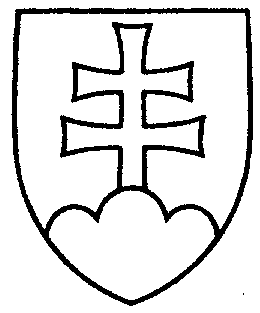 419ROZHODNUTIEPREDSEDU NÁRODNEJ RADY SLOVENSKEJ REPUBLIKYz 9. februára 2021o vyhlásení volieb do orgánov samosprávy obcíPodľa  § 181 ods. 3  písm. d) v  spojení s  ods. 4  zákona  č. 180/2014  Z. z.
o podmienkach výkonu volebného práva a o zmene a doplnení niektorých zákonov 
v znení neskorších predpisov1.	vyhlasujem 	    voľby do orgánov samosprávy obcí v obciach Slovenskej republiky uvedených v prílohe č. 1 k tomuto rozhodnutiu a2.	určujem      a) podľa § 20 ods. 2 písm. a) a  ods. 3 zákona č. 180/2014 Z. z. 
o podmienkach výkonu volebného práva a o zmene a doplnení niektorých zákonov 
v znení neskorších predpisov deň konania volieb uvedených v bode 1 tohto rozhodnutia na sobotu 15. mája 2021,               b)	podľa § 181 ods. 6 zákona č. 180/2014 Z. z. o podmienkach výkonu volebného práva a o zmene a doplnení niektorých zákonov v znení neskorších predpisov lehoty na vykonanie volieb uvedené v prílohe č. 2 k tomuto rozhodnutiu.Boris   K o l l á r   v. r.Príloha č. 1k rozhodnutiu predsedu Národnej rady Slovenskej republiky č. 419ZOZNAM  OBCÍ,v ktorých sa vyhlasujú voľby do orgánov samosprávy obcí na  15. mája 2021Príloha č. 2k rozhodnutiu predsedu Národnej rady Slovenskej republiky č. 419lehotyna vykonanie volieb do orgánov samosprávy obcí 15. mája 2021ObecVolí saVolí saObvod*/KrajVištukposlanecPezinokBratislavský krajMalinovostarostaSenecBratislavský krajBajkaposlanecLeviceNitriansky krajDolná Seč poslanecLeviceNitriansky krajJesensképoslanecLeviceNitriansky krajTehlaposlanecLeviceNitriansky krajČifáreposlanecNitraNitriansky krajLudaniceposlanecTopoľčanyNitriansky krajČičmanyposlanciŽilinaŽilinský krajPodbrezováposlanciBreznoBanskobystrický krajMuľastarostaVeľký KrtíšBanskobystrický krajNová VesstarostaVeľký KrtíšBanskobystrický krajNandražstarostaRimavská SobotaBanskobystrický krajRokytovceposlanecHumennéPrešovský krajBrežanyposlanecPrešovPrešovský krajHanigovceposlanecPrešovPrešovský krajSulínposlanecStará ĽubovňaPrešovský krajMiroľaposlanciSvidníkPrešovský krajLehota§ - ods.ÚlohaZabezpečíTermín85 dní171 - 9176 - 8Zverejnenie počtu obyvateľov obce ku dňu vyhlásenia voliebobec19. 2. 202185 dní166 - 3Zverejnenie volebných obvodov a počtu poslancov, ktorý sa má v  nich zvoliť pri voľbách do obecného zastupiteľstvaobecné
zastupiteľstvo19. 2. 202160 dní171 - 1176 - 1Podanie kandidátnych listínpolitické strany
a kandidáti bez politickej príslušnosti16. 3. 202160 dní169 - 1Delegovanie jedného člena a  jedného náhradníka do miestnej volebnej komisie pri voľbách do obecného zastupiteľstvapolitické strany16. 3. 202153 dní169 - 5Uskutočnenie prvého zasadania miestnej volebnej komisiemiestna
volebná komisia23. 3. 202145 dní172 - 2177 - 2Registrácia kandidátov na poslancov obecného zastupiteľstva a na starostu obce miestna
volebná komisia31. 3. 202140 dní8 - 1Určenie volebných miestnostístarosta obce5. 4. 202130 dní170 - 1Delegovanie jedného člena a jedného náhradníka do okrskovej volebnej komisie pri voľbách do obecného zastupiteľstvapolitické strany15. 4. 202125 dní21 - 3Informovanie voličov o čase a  mieste konania voliebobec20. 4. 202125 dní173 - 2178 - 2Uverejnenie zoznamu zaregistrovaných kandidátovobec20. 4. 202117 dní167 - 5Uskutočnenie prvého zasadania
okresnej volebnej komisieokresná
volebná komisia28. 4. 202117 dní170 - 5Uskutočnenie prvého zasadania okrskovej volebnej komisieokrsková
volebná komisia28. 4. 202148 hodín
pred začatím volieb174179Späťvzatie kandidátnej listiny, vzdanie sa a odvolanie kandidatúrypolitické strany a kandidáti bez politickej príslušnosti13. 5. 202120 - 3Volebný deňokrsková
volebná komisia15. 5. 2021